Publicado en Madrid el 17/05/2018 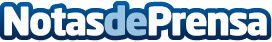 Grupo Agrotecnología ponente en el II Simposio de Agricultura EcológicaAyer 16 y hoy 17 de mayo está teniendo lugar el II Simposio de Agricultura Ecológica que se celebra en El Ejido (Almería). Grupo Agrotecnología participa como ponente en este congreso en el que se analizan los nuevos modelos y soluciones en materia de nutrición vegetal y control de plagas bajo un sistema ecológicoDatos de contacto:Francisco Trejo Jiménez639334787Nota de prensa publicada en: https://www.notasdeprensa.es/grupo-agrotecnologia-ponente-en-el-ii-simposio Categorias: Nutrición Andalucia Ecología Industria Alimentaria Jardín/Terraza http://www.notasdeprensa.es